Планосновных мероприятий Управления культурыадминистрации МО «Тахтамукайский район»с 01.09. по 30.09.2021г.  Руководитель Управления культуры  администрации МО «Тахтамукайский район»                                     Ачмиз Р.А  Исп.Женетль С.Р.  +7(918)-182-60-03РЕСПУБЛИКА АДЫГЕЯУПРАВЛЕНИЕ КУЛЬТУРЫ АДМИНИСТРАЦИИ МО «ТАХТАМУКАЙСКИЙ РАЙОН»385100, аул Тахтамукай, ул. Совмена 3тел. 8(87771)96-0-66E-mail: kultura-taxtamukai@mail.ru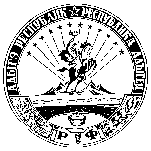 АДЫГЭ РЕСПУБЛИКМУНИЦИПАЛЬНЭ ЗЭХЭТ«ТЭХЪУТЭМЫКЪОЕ РАЙОН»И УПРАВЛЕНИЕ КУЛЬТУР385100, къ. Тэхъутэмыкъуай,ур.Щъэумэным, ыцIэкIэ щытыр, 3тел. 8(87771)96-0-66E-mail: kultura-taxtamukai@mail.ru№Наименование мероприятияДата, времяМесто проведенияОтветственные1«На уроки с новыми силами» - утренник ко Дню знаний01.09.21г. 09:00СШ№8 а.ПсейтукАдминистр. СШ №8 Джанхот Р.Ю.802«С днем знаний!» - утренник01.09.21г.09:00Школа №8 а.ХаштукСхатум Л.Б.Барчо З.А.703«Боль Беслана- наша боль»-урок памяти01.09.21г.11:30В СШ№7 а.ПанахесДекуф Л.А.904«В поисках золотого ключика» - игровая программа, посвященная Дню знаний01.09.21г.        12:00ЦНК а.АфипсипПсавок С.Ю.5«Ш1эныгъэм имаф» - развлекательная программа для детей01.09.21г.14:00СДК а.ШенджийТхаркахова М.М6Выставка, посвящённая Дню памяти жертв в Беслане01.09.21г. 14:00СДК а.КозетШурпашева К.Ю.7«Отворите ворота – страна грамотеев!» - (конкурсно - игровая программа для детей).01.09.21г.  15:00СДК а.КозетЧениб А.Р.8«Здравствуй, школа!» - детский концерт ко дню знаний01.09.21г.16:00РДК а.ТахтамукайРаботники РДК9Урок памяти - «Мы помним тебя, Беслан»02.09.21г.11:00РДК а.ТахтамукайРаботники РДК10Конкурс рисунка «Мирное небо над головой» ко дню солидарности в борьбе с терроризмом.02.09.21г.12:00РДК а. ТахтамукайРаботники РДК11«Волшебный колокольчик знаний»-познавательная программа (беседа).02.09.21г.14:00СДК а.ПанахесДекуф Л.А.5012«Луч надежды» - беседа ко Дню солидарности в борьбе с терроризмом.03.09.21г. 15:00Библиотека а.ПсейтукДжанхот Р.Ю.     Дзетль С.К.5013«Беслан – об этом должен знать и помнить каждый…», тематическое мероприятие, посвящённое противодействию терроризма и экстремизма.03.09.21г.   15:00СДК а.КозетШурпашева К.Ю.14«Наш мир без террора» Познавательная программа03.09.21г.15:00СДК а.ШенджийМезужок С.Б.15«Дети против терроризма» к 3 сентября познавательная программа для детей.03.09.21г.17:00СДК п.ОтрадныйАчмиз М.А.Мартынова Е.В.16«Мы помним Бислан и скорбим» - беседа с детьми, выставка03.09.21г.18:00Натухайская библиотекаЗаведующая.Худ.рук. библиотекарь17Митинг, посвящённый Дню солидарности в борьбе с терроризмом – «Памяти жертв Беслана…»03.09.21г. 19:00Возле памятника а.Козет Шурпашева КЮ. Чениб А.Р.18«Прощай лето, здравствуй школа» -литературный монтаж, игры, конкурсы.04.09.21г.10:00Прикубанский СДКПогодин Н.Н.Трахова С.З.19«Не отнимайте солнце у детей» - беседа с презентацией, посвященный Дню солидарности в борьбе с терроризмом.04.09.21г.         13:20ЦНК а.АфипсипАчмиз С.М.20«Улыбайся!» - конкурсная программа04.09.21г.14:30СДК а.ПанахесДекуф Л.А.4021«Царство знаний!» - познавательный час для детей, посвящённый Дню Знаний.04.09.21г.   16:00СДК а.КозетШурпашева К.Ю,22«Пока не поздно» - час вопросов и ответов.07.09.21г.15:00СДК а.ПанахесДекуф Л.А.4023День солидарности в борьбе с терроризмом» - тематический час и конкурс рисунков на асфальте.07.09.21г. 16:00СДК а.КозетШурпашева К.Ю.24«В человеке всё должно быть прекрасно» познавательно- игровая программа для детей.7.09.21г.17:00СДК п.ОтрадныйМартынова Е. В.25«Международный день памяти жертв фашизма» - информационный час.08.09.21г.         13:00ЦНК а.АфипсипПсавок С.Ю26«Мой район - моя гордость» литературно музыкальная композиция08.09.21г.16:00СДК а.ШенджийТхаркахова М.М27«Опасные и вредные факторы и меры защиты от них!» - лекция для детей и молодёжи.08.09.21г.   16:00СДК а.КозетШурпашева К.Ю.28«От истории костюма, к истории народа» - беседа с презентацией, посвященный Дню национального костюма.09.09.21г.         14:00ЦНК а.АфипсипПсавок С.Ю.29«Красота всюду живет…». Развлекательная программа к Всемирному Дню красоты.09.09.21г. 16:00СШ №8 а.ПсейтукДжанхот Р.Ю.3030«Спорту да! Алкоголю нет!» - беседа с молодёжью10.09.21г.18:00Библиотека НатухайскаяЗаведующая, худ.рук.библиотекарь31«Живет в мире доброта»-урок милосердия.11.09.21г.14:30СДК а.ПанахесДекуф.Л.А.6032«О вреде алкоголя». Беседа ко Дню трезвости.11.09.21г. 15:00СШ№8 а.ПсейтукДжанхот Р.Ю.3033«Давайте соблюдать правила дорожного движения!» - «Чудеса на виражах» (познавательно – игровая программа для детей)11.09.21г.   16:00СДК а.КозетЧениб А.Р.34«Любителям словесности»познавательная программа11.09.21г.17:00СДК а.ХаштукСхатум Л.Б.Барчо З.А.4035«Здоровье, радость, красота!» познавательно-развлекательная программа для молодёжи.11.09.21г.18:00СДК п.ОтрадныйМартынова Е.В.36«Все профессии нужны, все профессии важны» час беседы о выборе профессии.12.09.21г.11:00Прикубанский СДКПогодин Н.Н.Трахова С.З.37Праздничный концерт ко Дню района12.09.21г.18:00РДК а.ТахтамукайРаботники РДК38«Я люблю осень»-конкурс детских рисунков.14.09.21г.13:30СДК а.ПанахесДекуф Л.А.4039«Знай, люби, береги» - экологический праздник.14.09.21г.         14:20ЦНК а.АфипсипАчмиз С.М.40«Моя Адыгея» Конкурс стихов на адыгейском языке.14.09.21г.17:00СДК а.ШенджийМезужок С.Б.41«Волшебные мелки» - праздник для первоклассников к началу учебного года.15.09.21г. 14:00СШ№8 а.ПсейтукДжанхот Р.Ю.3042«Окно в Европу!» - тематический час, посвящённый 350 – ю со дня рождения Петра 1.15.09.21г.    16:00СДК а.КозетШурпашева К.Ю.43«Терроризм – угроза обществу» беседа.16.09.21г.14:00СДК а.ШенджийТхаркахова М.М44«Осенний экспресс»-интеллектуальный турнир.16.09.21г.14:30СДК а.ПанахесДекуф Л.А.2545«В дружбе наша сила»Игровая программа16.09.21г.18:00Натухайская площадкаЗаведующая, худ.рук.46Концерт творческих коллективов РДК16.09.21г.19.00а. ПанахесРаботники РДК47«Спички детям не игрушка» - беседа.17.09.21г.         12:00ЦНК а.АфипсипАчмиз С.М.48«Сколько Их было, сынов полка» - беседа18.09.21г. 14:30БиблиотекааДжанхот Р. Ю.    Дзетль С.К.4049«Осень золотая!»-развлекательно-игровая программа.18.09.21г.15:00СДК а.ПанахесДекуф Л.А.3550«Нет преступления без наказания» - дискуссия18.09.21г.16:00СДК а.ШенджийМезужок С.Б.51«В гостях у осени!» - экологическая программа для детей.18.09.21г.   16:00СДК а.КозетШурпашева К.Ю.52«Сказка - за сказкой» - литературная игра18.09.21г.17:00СДК а.ХаштукСхатум Л.Б.Барчо З.А.3553«Молодёжь против террора». Тематический час для молодёжи18.09.21г.18:00СДК п.ОтрадныйАчмиз М.АМартынова Е.В.54«Наш праздник в едином хороводе» -литературный час, к дню Республики Адыгея и к дню учителя.19.09.21г.15:00Прикубанский СДКПогодин Н.Н.Трахова С.З.55«Нам мир завещано беречь» - тематический час.21.09.21г.         13:00ЦНК а.АфипсипПсавок С.Ю.56«Счастливая жизнь без наркотиков!»-конкурс рисунков и плакатов.21.09.21г.14:30СДК а.ПанахесДекуф Л.А.4057«Турнир знатоков». Викторина для учащихся 5-7 классов.21.09.21г. 15:00СШ №8 а.ПсейтукДжанхот Р. Ю.3058«Знаете ли Вы» - викторина22.09.21г.16:00СДК а.ШенджийТхаркахова М.М59«Будьте все здоровы, защитим себя!»- (познавательно - игровая программа).22.09.21г.   16:00СДК а.КозетШурпашева К.Ю.604. «Быть здоровым-это клёво»Спортивно-игровая программа22.09.21г.18:00Натухайская площадкаЗаведующая, худ.рук.61Информационно-просветительское мероприятие – «Алкоголь – коварный враг».23.09.21г.11:00РДК а.ТахтамукайРаботники РДК62«Красота волшебная сила» - конкурсно-игровая программа.23.09.21г.         14:00ЦНК а.АфипсипАчмиз С.М.63«Толерантное общение» -тренинг23.09.21г.14:30СДК а.ПанахесДекуф Л.А.5064«Чудеса природы» - поход в лес24.09.21г. 16:00Тополиная роща а.ПсейтукДжанхот Р.Ю.4065«Искорка добра» - викторина24.09.21г.16:00СДК а.ШенджийМезужок С.Б.66«Ты попал в беду» - беседа по антиалкогольной пропаганде25.09.21г.12:00Прикубанский СДКПогодин Н. Н.Трахова С.З.67«Он пел и сердцем, и душой»-информационный час ко дню рождения Марка Бернеса.25.09.21г.15:00СДК а.ПанахесДекуф Л.А.5068«Война в судьбе моей семьи» исследовательский проект.25.09.21г.16:00СДК а.ШенджийМезужок С.Б.Тхаркахов Т.А.69«А знаешь ли ты комнатные цветы» - беседа25.09.21г.17:00СДК а.ХаштукСхатум Л.Б.Барчо З.А.2570«Весёлая уборка» - игровая программа на природе25.09.21г.17:00Натухайская площадкаЗаведующая, худ.рук.71«Телефонная баталия» - конкурсная программа для молодёжи25.09.21г.18:00СДК п.ОтрадныйАчмиз М.А.Мартынова ЕВ72«Мы живем в дружной семье»конкурс рисунка про Адыгею26.09.21г.11:00СДК а.ХаштукСхатум Л.Б.Барчо З.А.4073«Преступление и подросток» - беседа26.06.21г.16:00СШ №8 а.ПсейтукДжанхот Р.Ю.3074«Богата талантами земля адыгская»-познавательная программа (беседа) по творчествам А.Гадагатля.А. Евтыха, А.Хаткова.27.09.21г.14:30СДК а.ПанахесДекуф Л.А.4075«Ныбжьык1эмэ ягъэсэн ехьыл1эгъэ пьес» («Воспитание молодежи в современном мире»). Представление ко Дню воспитателя.27.09.21г. 15:00ДГ при СШ №8 а.ПсейтукДжанхот Р.Ю.     Дзетль С.К.4076«Молодежь без наркотиков и алкоголя» - беседа27.09.21г.17:00СДК а.ХаштукСхатум Л.Б.Барчо З.А.4077«Международный день грамотности» - литературный час.28.09.21г.         13:20ЦНК а.АфипсипПсавок С.Ю.78«Адыгэ шъуаш». Праздничное мероприятие ко Дню национального адыгейского костюма.28.09.21г. 15:00СШ №8 а.ПсейтукДжанхот Р. Ю.     Дзетль С.К.4079«Доброта спасёт Мир!» - познавательный час28.09.21г.   16:00СДК а.КозетЧениб А.Р.80«Ти шъуашэ дахэ» - беседа ко дню нац.формы28.09.21г.18:00Натухайская библиотекаЗаведующая, худ.рук. библиотекарь81«Адыгэ шъуашэр – зыфэдэр шъос1он» - День адыгского костюма. Выставка29.09.21г.16:00СДК а.ШенджийТхаркахов Т.А.82«Оставайтесь душой молодыми»-литературная композиция ко Дню пожилого человека.30.09.21г.14:00СДК а.ПанахесДекуф Л.А.6083«Как прекрасен этот мир» - игровая программа, посвященная Дню мира.30.09.21г.       14:20ЦНК а.АфипсипПсавок С.Ю.84«Краски родной Адыгеи» - конкурс рисунков для детей30.09.21г.17:00СДК п.ОтрадныйМартынова Е.В.85 «Как избавится от дурных привычек» - беседа с детьми30.09.21г.18:00Натухайская библиотекаЗаведующая, худ.рук. библиотекарь